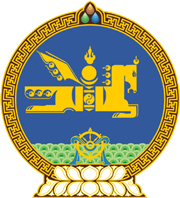 МОНГОЛ УЛСЫН ХУУЛЬ2019 оны 10 сарын 10 өдөр                                                                  Төрийн ордон, Улаанбаатар хот     ТЕРРОРИЗМТОЙ ТЭМЦЭХ ТУХАЙ ХУУЛЬ     ХҮЧИНГҮЙ  БОЛСОНД ТООЦОХ ТУХАЙ1 дүгээр зүйл.2004 оны 04 дүгээр сарын 23-ны өдөр баталсан Терроризмтой тэмцэх тухай хуулийг хүчингүй болсонд тооцсугай.2 дугаар зүйл.Энэ хуулийг Үй олноор хөнөөх зэвсэг дэлгэрүүлэх болон терроризмтой тэмцэх тухай хууль /Шинэчилсэн найруулга/ хүчин төгөлдөр болсон өдрөөс эхлэн дагаж мөрдөнө.	МОНГОЛ УЛСЫН 	ИХ ХУРЛЫН ДАРГА 				Г.ЗАНДАНШАТАР 